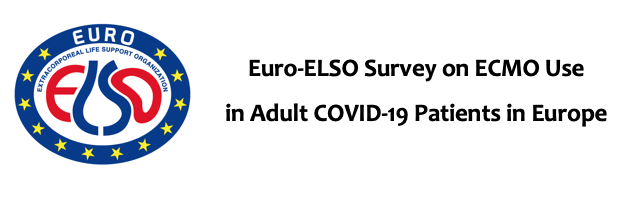 - Center: (ex: Maastricht University Medical Centre)		ICU Beds:- ID Patient (1,2,3….):		- Age:		- Weight:		- BMI:- Comorbidities:	 COPD   	 Diabetes             Cardiovascular disease	 Renal insufficiency             Hypertension      - Sex:  Male       Female- Race:  White    Asian     Black     Hispanic     Other	 - Oro-tracheal Intubation:  Yes      No                     - Date of Oro-Tracheal Intubation (dd/mm/yyy):- Oro-Tracheal Intubation Time (days):- Medical Therapy:  Antibiotics   Antiviral Drugs    Inotropes    Vasopressors- Prone Therapy:  Yes       No                                  - Date of Prone Therapy Start (dd/mm/yyyy):- ECMO:  V-V     V-A     V-VA                          - Date of ECMO Implantation (dd/mm/yyyy):- Accesses:  Femo-femoral   Jugular (double-lumen cannula)   Femo-Jugular    Jugular-Femoral   Femoral-Axillary   Central            Pulmonary artery - Distal leg perfusion  Yes       No  - LV Vent:  Yes       No.   (Type……………………………………….)                                  - Indication for ECMO Implantation:  ARDS       Pneumonia  Septic Shock   Myocarditis/cardiac dysfunction    Isolated ventricular failure- Adjunctive therapies:    CRRT      Plasmapheresis      Cytosorber       Leukopheresis       MARS      - ECMO Configuration Change:  Yes      No          - Date of ECMO Configuration Change (dd/mm/yyyy)- New ECMO Configuration:  V-A    V-V     V-VA     VV-A     Other (specify………………………………….)- Indication for ECMO Configuration change:  Left Ventricular Failure     Right Ventricular Failure     Biventricular Failure                                         Refractory Hypoxemia   Cannulation site bleeding  Leg ischemia   - Anticoagulation:  Heparin     Bivalirudin   Argatroban   No anticoagulation		- Max ECMO Pump flow (L/min):- Complications on ECMO:  Renal Failure (dialysis)    Neurological complications  (stroke/hemorrhage)    G-I Complications (ischemia/bleeding)  Lung complication (pneumothorax, bleeding, emboli)  - Weaning:  Yes      No                                         - Date of Weaning (dd/mm/yyyy):- Dead on ECMO:  Yes      No                              - Date of Death on ECMO (dd/mm/yyyy):- Cause of Death:  Multi-Organ Failure    Cardiac Arrest   Neurological Injury    Septic Shock- ICU Stay (days):- Hospital Stay (days):- Survival to hospital discharge:  Yes      No